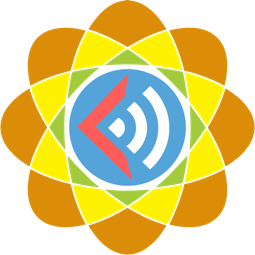 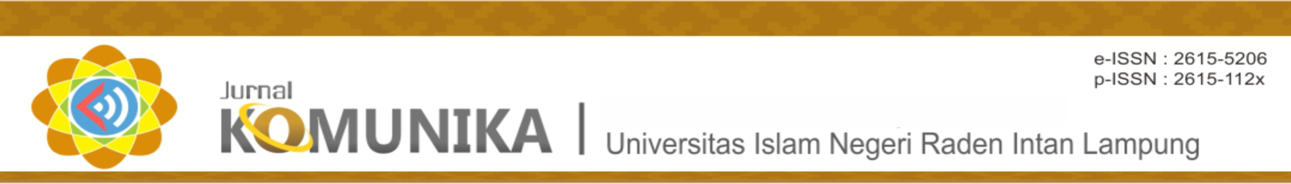 PESAN DAKWAH DALAM LAGU “YA ASYIQOL MUSTHOFA” COVER VERSI NISSA SABYAN (ANALISIS SEMIOTIK FERDINAND DE SAUSSURE)Alwanul Fikri 11 UIN Sunan Kalijaga Yogyakartaalwannulfikri@gmail.comAbstract This study will reveal the meaning of the message of da’wah in the song “Ya Asyiqol Musthofa” which is covered by the Sabyan Gambus with music teacher using Ferdinand de Saussure. This song was composed by Achmad Mushoffa, a vocalist of the Hadroh Al-Mubarok group form Kudus. In this paper, the research method used is Ferdinand de Saussure semiotic analysis. Saussure theory reveals that signs essentially have interrelated elements, namely between markers, signs and meanings to be conveyed to their listeners. The lyrics of the song Ya Asyiqol Musthofa contain the longing of the people for the figure of the Prophet Muhammad SAW. This can be seen from the title of the song “Ya Asyiqol Musthofa” which means “O longing for the prophet”. In the process of semiotic analysis, the author tries to relate the meaning of the lyrics of the song “Ya Asyiqol Musthofa” with the message of da’wah contained in it. The results of this study indicate that in each atsnza of this lyrics of the song Ya Asyiqol Musthofa there is a meaning that is interconnected between stanzaz, both verse one and well.Keyword: Da’wah Messages, Song Lyrics, Ya Asyiqol MusthofaAbstrakPenelitian ini akan mengungkap makna pesan dakwah dalam lagu “Ya Asyiqol Musthofa” yang di coveri oleh Grup Musik Sabyan Gambus dengan menggunakan analisis semiotik Ferdinand de Saussure. Lagu ini dibuat oleh Achmad Mushoffa, seorang vokalis Grup Hadroh Al-Mubarok yang berasal dari Kudus. Dalam tulisan ini metode penelitian yang digunakan adalah analisis semiotika Ferdinand de Saussure. Teori Saussure mengungkapkan bahwa tanda pada hakikatnya mampunyai unsur saling keterkaitan yaitu antara penanda, pertanda maupun makna yang ingin disampaikan kepada para pendengarnya. Lirik Lagu Ya Asyiqol Musthofa berisikan tentang sebuah kerinduan umat kepada sosok Nabi Muhammad SAW. Hal tersebut dapat ditinjau dari judul lagunya “Ya Asyiqol Musthofa” yang memiliki makna “wahai perindu Nabi”. Dalam proses analisis semiotik ini, penulis mencoba merelevansikan makna dari lirik lagu “Ya Asyiqol Musthofa” dengan pesan dakwah apa yang terdapat di dalamnya. Hasil dari penelitian ini menunjukkan bahwa dalam setiap bait lirik lagu “Ya Asyiqol Musthofa” terdapat makna yang memiliki saling keterhubungan antara bait, baik bait satu maupun dengan bait selanjutnya.Kata Kunci: Pesan Dakwah, Lirik Lagu, Ya Asyiqol MusthofaPENDAHULUAN	Pada hakikatnya Islam merupakan agama dakwah atau bisa dikatakan sebagai sebuah agama yang tercipta melalui latihan dakwah yang dijalankan oleh pemeluknya dari zaman Nabi terdahulu hingga pada zaman sekarang. Dakwah merupakan suatu cara dalam menyampaikan ajaran-ajaran Islam yang didasari dengan penuh niat dengan bertujuan atau bermaksud untuk menjalankan ajaran agama tersebut dengan sungguh-sungguh dengan terus berlatih untuk berdakwah dan tidak akan berhenti atau selesai sampai kapanpun. Hal ini dapat dimaknai bahwa pada dasarnya tidak ada keyakinan atau indikasi yang terdapat pada kerangka manusia.	Islam sebagai sebuah agama yang secara sepintas dapat memberikan dan menjamin kesejahteraan pada umatnya, dalam upaya perkembangannya membutuhkan pada pegiat dakwah, terlepas dari apakah meninggalkan ulama, mubalig, dai, dan lain-lain. Sebagai salah upaya menyebarkan serta memperkenalkan Islam melalui seorang da’i, dibutuhkan berbagai potensi dalam upaya membantu menyampaikan dakwahnya, agar pesan atau amanat dalam dakwah tersebut dapat diakui dan dirasakan oleh mad'u (penerima dakwah). Urgensi dari adanya dakwah adalah untuk mengarahkan dan menggerakkan mad’u (masyarakat) kepada kehidupan yang baik, Islami, lebih ungguh, dan mencapai kesejahteraan baik secara lahiriah maupun secara batiniah. Tujuan dan motivasi dari dakwah mempunyai semua karakteristik, hal ini relevan dengan defenisi dan makna dari komunikasi yang memberikan keyakinan, terutama menyesuaikan dan memahami kondisi dan keadaan orang lain. Penyesuaian di sini tidak hanya perubahan yang bersifat sementara, tetapi lebih kepada perubahasan yang mendasar terkait dalam pandangan kesadaran maupun keyakinan.	Sedangkan defenisi dan makna dari dakwah pada hakikatnya merupakan proses penyampaian ajaran-ajaran Islam pada wilayah atau daerah lokal yang lebih lebih luas cakupannya. Apabila ditinjau dari latar belakang sejarah maupun dari substansi, dakwah dapat dimakanai sebagai suatu gerakan maupun karya dalam rangkan mengubah manusia baik secara individual maupun masyarakat pada suatu keadaan yang lebih baik. Firman Allah SWT pada surah An-Nahl ayat 125:اُدْعُ اِلٰى سَبِيْلِ رَبِّكَ بِالْحِكْمَةِ وَالْمَوْعِظَةِ الْحَسَنَةِ وَجَادِلْهُمْ بِالَّتِيْ هِيَ اَحْسَنُۗ اِنَّ رَبَّكَ هُوَ اَعْلَمُ بِمَنْ ضَلَّ عَنْ سَبِيْلِهٖ وَهُوَ اَعْلَمُ بِالْمُهْتَدِيْنَ – ١٢٥“Serulah (manusia) ke jalan Tuhanmu dengan hikmah dan pelajaran yang baik, dan berdebatlah dengan mereka dengan cara yang baik. Sesungguhnya Tuhanmu Dialah yang lebih mengetahui orang yang tersesat dari jalan-Nya dan Dialah yang lebih mengetahui orang yang mendapat petunjuk.”	Inti pokok dalam kegiatan berdakwah adalah untuk merubah manusia pada suatu kondisi yang lebih baik untuk memperbaiki keadaan. Dakwah menuntut perubahan pada hal yang positif untuk itu diperlukan rancangan dan kesiapan yang lebih hati-hati, tepat dan juga terpadu. Dakwah memiliki kapasitas untuk menyambut individu menuju jalan Allah dengan memasukkan berbagai bagian kehidupan, untuk menyebarkan agama Islam.Saat ini banyak cara berceramah dengan memanfaatkan berbagai sumber media yang telah tersedia, salah satunya dengan memasuki dunia hiburan, tidak sedikit artis yang berceramah lewat musik seperti Opick, Ustadz Jefri Al-Bukhori, Sulis, Hadad Alwi dan lain sebagainya. Pada zaman seperti saat ini, musik Indonesia telah mengalami kemajuan pesat, dimana banyak artis muda baru mulai bekerja di dunia hiburan. Salah satu artis muda kelahiran tahun 1999 tepatnya pada tanggal 23 Mei yang diberi nama Khoirunnisa atau disebut juga Nissa Sabyan adalah artis gambus yang merupakan individu dari Sabyan Gambus Music sebagai vokalis.Group musik ini (Sabyan Gambus) mulai terkenal dalam lingkup masyarakat karena setiap masiknya mengusung lagu dengan tema Islami dan doa kepada nabi, dengan cara menyanyikan (cover) atau karya-karya baru. Anggota dari grup musik Sabyan Gambus terdiri dari Khoirunnisa atau sering disebut Nissa sebagai Vocalis, Anisa Rahman sebagai Vocal kedua, Ayus sebagai pianis, Kamal memegang kendang, Tebe  sebagai pemain Biola dan Sofwan  bertindak sebagai Mc. Group Sabyan Gambus telah menjadi sensasi di dunia maya (viral) karena setiap kali mereka mengirimkan video, umumnya menjadi topik pembicaraan, penonton yang datang berjuta-juta bahkan ratusan juta dari Indonesia maupun dari luar negeri. Tampil secara tak terduga, salah satu band yang berasal dari Jakarta ini membawakan tema-tema musik yang berasal dari Timur Tengah. Melalui aransemen yang sering tampil dengan gaya kekinian, memperkenalkan musik gambus yang unik dan luar biasa.	Kumpulan lagu dari Grup musik Sabyan Gambus Yang Paling Populer di Antaranya, Assalamualaika ya Rasulullah, Qomarun, Ya Thoiba, Ahmad Ya Habibi, Ya Asyiqol Musthofa, Rahman Ya Rahman, Ya Habibal Qolbi, Ya Maulana, Deen Assalam dan masih banyak yang lainnya.Pada zaman sekarang, musik dalam komunikasi media massa sangat dikenal luas, hal ini dikarenakan musik merupakan salah media yang produktif dalam membawa dan menyampaikan suatu pesan. Musik merupakan kerangka kontrol media komunikasi yang diteliti oleh orang-orang dan terus berkreasi sesuai perkembangan zaman, ilmu pengetahuan, inovasi dan juga budaya. Seiring dengan kemajuan zaman dakwah juga dapat ditularkan melalui musik yang sangat penting untuk media komunikasi. Musik dapat menjadi wahana seseorang untuk menyampaikan dakwah.Melalui musik atau nada, seorang musisi dapat membuat cara untuk mengklarifikasi, melibatkan, serta mengungkapkan berbagai pengalaman hidup kepada orang lain. Musik merupakan metode bagi seniman, hal ini senada dengan ungkapan kata-kata merupakan metode bagi penulis lirik untuk mengomunikasikan kebutuhan mereka. Alasan penulis memilih melodi “Ya Asyiqol Musthofa” dibanding lagu lainnya karena musik dan lagunya yang menarik untuk didengar. Untuk sebagai alat komunikasi dapat menyampaikan pesan dakwah dengan lebih mengena dibenak masyarakat Indonesia yang majemuk.Jenis penelitian ini adalah analisis kualitatif. Dalam penelitian ini pendekatam yang digunakan adalah adalah pendekatan kualitatif yang di mana dalam pelaksanaannya melalui tahapan pemaknaan teks, daripada mengkategorikan. Sedangkan untuk pengumpulan data dilakukan melalui research dokumen dari data penelitian, kemudian data-data yang telah terkumpul dianalisis menggunakan pendekatan struktur Ferdinand De Sausure.LANDASAN TEORISemiotikaSemiotika merupakan suatu strategi penyelidikan atau ilmu dalam, rangka  memusatkan perhatian pada tanda-tanda. Sedangkan tanda bermakna sebagai alat yang dipergunakan dengan harapan dapat memperoleh jalan yang akan dituju dalam kehidupan dunia ini, di tengah kehidupan manusia. Dalam istilah Bathes Semiology, semiotika pada hakikatnya perlu menfokuskan pada bagaimana manusia dalam memaknai berbagai hal. Memaknai (to signify) tidak dapat diartikan sebagai korespondensi (to communicate). Signifikansi menyiratkan bahwa objek tidak hanya menyampaikan data, dalam hal ini objek yang ingin disampaikan, tetapi juga terdiri dari kerangka kerja. Semiotika adalah study tentang tanda dan symbol. Kebiasaan semiotik memasukkan hipotesis primer, khususnya yang berkaitan dengan bagaimana tanda-tanda menangani objek, pikiran, keadaan, perasaan,  kondisi, serta hal-hal yang ada diluar diri. Study ini tidak hanya sekedar memberikan metode yang paling efektif untuk berkonsentrasi pada korespondensi tetapi juga sangat mempengaruhi hampir semua bagian dari hipotesis korespondensi.Semiotika atau semiologi adalah ilmu yang membicarakan atau memusatkan perhatian pada pentingnya suatu tanda. Semiotika bermaksud menemukan implikasi yang terkandung dalam suatu tanda atau implikasi tersebut dengan tujuan agar terwujud cara komunikator mengembangkan pesan. Ide tidak dicirikan sejauh filosofi atau sistem kepercayaan. Ide penting ini tidak dapat dipisahkan menurut sudut pandang atau kualitas filosofis tertentu seperti halnya ide-ide sosial yang merupakan domain penalaran individu di mana symbol itu dibuat. Kode sosial yang merupakan salah satu variabel dalam perkembangan makna dalam sebuah citra adalah suatu bagian yang penting dalam rangka mengetahui perkembangan pesan yang terdapat dalam sebuah tanda. Perkembangan makna ini selanjutya menjadi alasan penyusunan idiologi pada suatu tanda.Makna dibalik kata “Semiotika” begitu kompleks sehingga bahasa tidak menjadi masalah. Maka kehadiran dari budaya yang penuh akan nilai dan standar dari segala bentuk petunjuknya, tidak dapat diabaikan begitu saja. Hal-hal yang perlu menjadi perhatian dalam rangka melakukan penyelidikan bahwa tanda merupakan kesepakatan dari tanda yang tidak bisa dibiarkan begitu saja. Mereka membutuhkan bantuan yang tetap penting.Sebuah tanda tanpa makna hanyalah sebuah obyek yang tidak ada hubungannya dengan apapun. Kebanyakan orang hanya akan melihat dan memahami bahwa itu merupakan suatu obyek praktis yang tidak penting, tidak dapat diberikan. Ini karena orang memiliki gambaran tentang obyek, peristiwa, dan pentingnya peristiwa tersebut, yang dimulai dengan gagasan persepsi. Dengan kemampuan untuk membayangkan dan merekam ingatan di otak, orang dapat memahami berbagai jenis peristiwa yang terjadi di sekitar mereka. Gagasan berpikir tentang individu yang mempergunakan tanda dan membawanya pada makna dan arti  tertentu atau implikasinya kepada seseorang tentang obyek yang disinggung oleh tanda. Pesan  Dalam Komunikasi ReligiusSignifikansi dicirikan sebagai bahasa dan termasuk pada alat khusus yang vital bagi orang-orang. Sebagai makhluk sosial yang memiliki kemampuan esensial untuk berbicara satu sama lain, hal tersebut dapat dipahami sebagai makna, yaitu pesan yang didapatkan dari interaksi hubungan yang benar-benar dicari sebagai makna korespondensi. Sebagai komponen yang unik, bahasa terus-menerus dipecah dan dikonsentrasikan pada penggunaan metodologi yang berbeda, termasuk pendekatan kepentingan. Semantik adalah bagian dari etimologi yang mengatur dengan kepentingan.Mansur Pateda berpendapat bahwa ungkapan "makna" adalah istilah yang membingungkan. Dalam kamus linguistik kata semantik adalah makna penting menyiratkan tujuan pembicara, dampak penggunaan bahasa dalam pemanfaatan wawasan, Sikap manusia atau kumpulan cara tentang memanfaatkan lambang atau symbol. Ferdinand de Saussure mengungkapkan bahwa bahasa terdiri dari kumpulan bunyi atau penanda (significant) dan makna atau tanda yang dikonotasikan (signifie) dan gagasan yang ada pada tanda semantik. Aminnudin berpendapat bahwa signifikansi merupakan relevansi antara dialek dan bahasa yang tidak dikenal yang biasanya diselesaikan oleh klien bahasa sehingga mereka dapat melihat satu sama lain. Komunikasi keagamaan adalah komunikasi yang memuat berita-berita yang bermanfaat, penyambutan amar ma'ruf nahi munkar yang dapat disampaikan secara lisan atau direkam dalam bentuk hard copy.Komunikasi DakwahHeath and Bryant mengemukakan bahwa yang dimaksud dengan komunikasi didefenisikan sebagai proses maupun seperangkat aktivitas yang dilakukan oleh masyarakat secara bersamaan dan terikat oleh simbol yang kemudian terciptalah sebuah interaksi. Dalam berkomunikasi kegiatan yang dilakukan adalah pertukaran gagasan, berlangsungnya proses informasi serta proses saling membagikan makna atau pesan dari pengirim dan juga penerima pesan. Dari beberapa defenisi tersebut dapat dipahami  yang dimaksud dengan komunikasi pada dasarnya dijadikan sebagai alat oleh individu dengan individu lainya, bahkan dalam komunitas yang lebih besar seperti masyarakat dalam rangka menjalin silaturahmi, relasi serta interaksi antar sosial. Penyampai dan penerima informasi akan saling berbagi pesan, persepsi, dan respon melalui symbol maupun lambang yang mempunyai makna agar tercapainya sebuah tujuan dengan harapan komunikasi yang diinginkan akan berjalan dengan efektif.Kegiatan dakwah, merupakan bagian dari komunikasi karena dalam kegiatan dakwah tersebut terdapat proses penyampain pesan dari seorang da’i kepada (mad’u) penerima pesan. Sebagai alat komunikasi, dakwah hendaknya dirancang dengan sebaik mungkin dan dilakukan secara strategis seperti halnya komunikasi yang efektif dengan tetap memperhatikan efek dari komunikan. Sukses atau tidak dalam kegiatan dakwah tergantung pada bagaimana jalannya proses komunikasi yang dilakukan oleh pelaku dakwah antara penyampai maupun penerima pesan. Dengan demikian, hal ini perlu untuk diperhatikan serta meninjau dalam pelaksanaan kegiatan dakwah. Secara teori sebagai sebuah ilmu, teori kamuniasi akan  berkontribusi dalam menyusun kegiatan dakwah agar lebih terlaksana dengan efisien, sehingga pesan dan nilai Islam yang merupakan materi dakwah dapat tersampaikan dan  membawa dampak pada perubahan sikap mad’u menuju arah yang diharapkan, sesuai dengan tujuan kehidupan dalam Islam yaitu untuk mencapai dan memperoleh kebahagiaan dunia serta akhirat.Secara defenitif, komunikasi dakwah adalah proses retoris yang bersifat persuasif yang dilakukan oleh para da’I  sebagai komunikator dakwah dalam rangka menyampaikan pesan  yang di dalamnya mengandung nilai-nilai keagamaan,  baik yang berbentuk verbal maupun non verbal kepada para pendengar dengan harapan dapat memperoleh kebahagiaan dan kesejahteraan baik di dunia maupun di akhirat. Buku Komunikasi Pendekatan Praktis hasil karya Romli, menjelaskan bahwa komunikasi dakwah diartikan sebagai ”sebuah proses menyampaikan informasi tentang Islam dengan tujuan mempengaruhi komunikan diantaranya: objek dakwah, dan mad’u agar dapat mengilmui, mengimani, mengamalkan, menyeibarluaskan, serta dapat membela ajaran Islam atau komunikasi yang di dalam pelaksanaanya melibatkan pesan atau amanat serta aktor dakwah, atau yang berhubungan dengan ajaran Islam dan bagaimana mengamalkan ajaran tersebut dalam  kehidupan.Sebagai suatu kerangka berpikir, komunikasi dakwah bagi para pelaku dakwah menunjukkan kejelasan dan kefokusan arah pada sasaran objek yang dituju pada komunikasi dakwah. Oleh sebab itu, dalam komunikasi dakwah  akan selalu berhubungan dengan pembahasan mengenai komponen yang menghubungkannya, baik itu komponen inti maupun penunjang. Komponen inti tersebut meiliputi: dai, mad'u, pesan, dan strategi (metode). Sedangkan untuk komponen penunjang meliputi: ekonomi, organisasi, budaya, kebijakan pemerintah, sosial,serta dukungan darii  masyarakat.Komunikasi Dakwah dapat dimaknai juga sebagai salah satu upaya yang dilakukan oleh komunikator dalam mengkomunikasikan dan menarwakan pesan serta makna dakwah yang terdapat di dalam Al-Qurian dan Hadist kepada seluruh umatnya atau khalayak ramai dengan tujuan agar mereka dapat mengetahui, menghayati, memahami, serta mengamalkan pesan tersebut di kehidupan sehari-hari dan menjadikan Al-Qur’an dan Hadist sebagai petunjuk dalam menjalani kehidupan.Dakwah Melalui MusikDakwah adalah suatu proses mempengaruhi serta mendorong manusia menuju al-Islam yang dilaksanakan  secara lisan (dakwah bi al-lisan) maupun tulisan tulisan (bi al-qalam), perilaku (dakwah bi al-hal) atau aksi sosial Islam (bi ahsan al-amal), dan  mengelola serta mengajak (bi al-isan, bi al-qalam, dan bi al-hal) yang diorganisir dalam bentuk lembaga keIslaman sebagai bentuk dari lembaga dakwah yang di dalam lembaga tersebut terdapat proses sistematisasi tindakan, mengsingkronisasikan, mengkoordinasikan, serta mengintegrasikan berbagai program kegiatan dengan memanfaatkan sumbeir daya serta waktu yang telah diberikan dalam rangka mencapai tujuan dari dakwah Islam itu sendiri. Apabila diartikan dengan sederhana, kegiatan dakwah dapat dilaksanakan melalui lisan (bi ahsan al-qawl) dan perilaku (bi
ahsan al-a’mal).M. Arifin menjelaskan  dakwah sebagai suatu kegiatan yuang memiliki makna dan berisi seruan (ajakan) yang dilakukan baik secara tulisan, perilaku dan lain-lain yang yang dijalankan penuh kesadaran dan terencana dalam rangka memberikan pengaruh pada orang lain, baik mempengaruhi individual maupun kelompok, supaya muncul kesadaran dalam diri mereka melalui pengertian, penghayatan, serta  sikap mengamalkan nilai-nilai dalam ajaran agama sebagai sebuah pesan  (Massage) diberikan kepada mereka tanpa ada unsur pemaksaan.Musik merupakan sebuah seni yang memiliki berbagai macam suara. Musik tidak hanya serta merta berisi tentang kegiatan instrumental, melainkan juga kegiatan vokal. Musik tidak hanya sekedar diatonic (do-re-mi), tetapi juga seni bunyi dengan sistem yang mana pun. Dari hal tersebutlah kemudian muncul berbagai music seperti music tradisional, musik daerah, music modern, folk dan serta music kontemporer. lagu religi terdapat sya’ir-sya’ir yang merupakan sebuah karya sastra yang banyak disukai masyarakat. Hal itu tersebut disebababkan karena syair-syair lagu tersebut memiliki daya tarik tersendiri baik dari segi bahasa, subjek dan penyusunan kalimat maupun rangkaian musiknya. Proses menyampaikan pesan dakwah yang dilakukan  melalui media musik di Indonesia pada kenyataannya bukanlah suatu hal yang baru, musik muncul jauh sebelum Wali songo ada di Tanah Jawa telah menyebarluaskan agama Islam melalui musik. Musik cukup memberikan pengaruh dalam kehidupan seseorang, kebanyakan orang senang mendengarkan musik, baik saat senang maupun saat sedih. Semuanya tergantung pada yang didengarkan, ketika orang tersebut mendengarkan suatu musik yang baik, maka secara tidak langsung jiwanya juga akan tertanam sesuatu hal yang baik. Begitu pun musik juga mampu menggerakkan dan memotivasi orang untuk beragama serta mendekatkan diri kepada Tuhan-Nya.Berdakwah dengan menggunakan metode kesenian merupakan suatu hal yang yang harus dilakukan karena sudah menjadi sebuah keperluan yang mendeisak saat sekarang, karena apabila berdakwah dengan menggunakan musik selain memberikan makna amar ma'ruf nahi munkar, tetapi juga dapat membentuk intuisi umat. Apabila dakwah yang dilakukan dengan membuat musik semakin populer, maka banyak kelebihan dan keuntungan yang didapat tidak hanya sekedar beramar ma'ruf nahi munkar, tetapi juga sebagai bentuk kegiatan mengolah rasa atau mengolah kalbu. Baik bagi para pendakwah atau bagi para pendengarnya. Kegiatan mengolah kalbu tersebut dapat memberikan kualitas nurani yang baik.Berdakwah melalui media musik merupakan cara yang sangat efektif mengingat setiap orang tidak lepas dari namakan musik. Musik merupakan bagian dari kehidupan. Musik juga bisa mengubah suasana hati seseorang, dari sedih menjadi bahagia begitu juga sebaliknya. Musik universal yaitu dapat diterima di setiap kalangan, dari muda hingga tua, laki-laki maupun perempuan semua menyukai musik. Semua itu merupakan sebuah lahan yang sangat penting ini untuk menyampaikan pesan dakwah melalui musik. Untuk mendengarkan ceramah atau khotbah itu hanya orang-orang tertentu yang bisa mendengarkannya, tetapi melalui musik pesan-pesan dakwah akan didengar oleh semua orang tidak memandang usia, suku bangsa, atau agama.Lirik LaguLirik lagu dimaknai sebagai ungkapan (ekspresi) seseorang terhadap apa yang mereka lihat, mereka dengar, maupun mereka alami. Ketika mengekspresikan pengalamanya, seorang penyair  akan memainkan kata-kata bahasa dengan tujuan untuk mendapatkan daya tarik dari pendengar dengan kekhasan yang dimiliki syair maupun liriknya. Permainan bahasa yang dimaksud adalah permainan yang dilakukan pada gaya bahasa, vokal, maupun dengan menyimpang beberapa arti kata yang kemudian dikuatkan dengan menggunakan notasi musik dan melodi yang direlevankan dengan daya tarik dan kekhasan yang terdapat pada lirik lagu sehingga dengan hal ini pendengar akan semakin terbawa dan tersentuh  dengan apa yang dipikirkan dan disampaikan oleh pengarangnya.Lirik lagu dapat juga dimaknai sebagai untaian puisi.  Menurut Jan Van Luksemburg  liril lagu adalah sebuah teks puisi yang di dalamnya tidak sekedar meliputi jenis-jenis sastra saja tetapi juga terdapat kata-kata pepatah, iklan, pesan, semboyan mengenai politik, doa-doa dan juga syair-syair lagu pop . Pada dasarnya lagu terbentuk dari ikatan unsur yang terjadi antara unsur musik dengan syair atau lirik lagu dan keduanya merupakan bagian dari komunikasi massa. Lagu dapat dimaknai sebagai bentuk dari proses komunikasi karena melalui lagu penyanyi dapat menyampaikan pesan dari kominikator kepada komunikan melalui media masa dalam jumlah yang besar. Ketika membahas tentang media komunikasi berupa lagu, yang diperluas melalui sinyal, citra (image), symbol, drama, suara,  kesenian tari, kesatraan, musik, komedi dan kesenangan kelompok maupun individu.METODE PENELITIAN	Pada sebuah penelitian, metode memiliki peranan penting, karena melalui metode tersebut peneliti akan menemukan dan memperoleh data yang diharapkan. Metode yang terdapat pada tulisan ini adalah metode penelitian kualitatif yaitu sebuah metode penelitian yang di dalamnya tidak ada menggunakan penghitungan,  melainkan berbentuk rangkaian kata yang dideskripsikan. Penelitian ini bertujuan untuk memberikan gambaran tentang lirik lagu yang dinyanyikan oleh Nissa Sabyan pada judul lagu "Ya Asyiqol Musthofa". Dalam metode penelitian ini, penulis menggunakan metode Semiotika yaitu sebuah metode analisis dengan menggunakan tanda. Metode Semiotika yang ada dalam tulisan ini adalah Semiotika pemikiran dari Ferdinand De Saussure.Lirik lagu yang menjadi obyek yang dianalisis dari penelitian ini adalah lirik Ya Asyiqol Musthofa yang di cover oleih Nissa Sabyan. Penelitian ini terfokus pada arti dari lirik lagu pada bait pertama wahai perindu nabi, kemudian bait ketujuh bukit shafa, dan bait ke delapan tentang isra ' mi'raj.Dalam rangka mempermudah penelitian, penulis menggunakan metode analisis serta metode pengkajian. Analisis data yang digunakan adalah analisis yang dikembangkan oleh Ferdinand De Saussure. Melalui analisis semiotic tersebut peneliti akan diberikan kemudahan dalam mendefinisikan, mentelaah makna-makna yang terdapat dari lirik Lagu Ya Asyiqol Musthofa Yang di Populerkan oleh Nissa Sabyan.Tahapan dalam menganalisis data pada penelitian ini yaitu:Mengapresiasi objek yang diteliti, dengan cara fokus pada alur cerita agar penulis dapat memahami pesan atau amanat apa yang akan disampaikan oleh penyanyi kepada para pendengar.Membagi objek penelitian, secara keseluruhan lirik lagu dibagi menjadi per bait untuk lebih mencermati tanda apa saja yang digunakan oleh penyayi dalam menyampaikan pesan pada objek penelitian. Ini dilakukan agar peneliti dapat dengan mudah memahami dalam arti simbol yang mewakili pesan yang ingin disampaikan oleh penyanyi.Menganalisis makna tanda-tanda dari pemahaman peneliti menggunakan analisis semiotika untuk menemukan signifier dan signified.Meingkombinasikan temuan tanggal yang didapatkan kemudian meninjau tanda-tanda, dan tetap dianalisis sesuai dengan keadaan sosial saat lagu itu dibuat.	Dalam penelitian ini analisis yang dilakukan dengan mengklarifikasikan (mengelompokkan) beberapa bait, yang kemudian selanjutnya bait-bait lagu tersebut dianalisis dengan mamakai teori semiotika oleh Ferdinand De Saussure. Teori model oleh Saussure lebih difokuskan langsung pada tanda yang dituju.		Langkah selanjutnya peneliti mengnterprestasikan data dengan mengelompokkan secara semua lirik lagu ke dalam beberapa bait dan kemudian dengan menggunakan teori semiotika dari saussure setiap baitnya akan dilakukan analisis, di mana ada unsur yaitu penanda (signifier) dan petanda (signified). Kedua unsur tersebut akan dipisahkan peneliti  dengan tujuan untuk mempermudah peneliti dalam menginterpretasi lirik lagu “Ya Asyiqol Musthofa” yang kemudian dihubungkan dengan realitas sosial ketika pencipta menciptakan lagu tersebut.Lirik Lagu Ya Asyiqol Musthofa	Lirik Lagu ”Ya Asyiqol Musthofa” yang di cover oleh Nissa Sabyan dipublikasikan pada tanggal 6 April 2018. Adapun lirik lagunya sebagai berikut:Yaa ‘aasyiqol musthofaa, absyir binailil munaa
Yaa ‘aasyiqol musthofaa, absyir binailil munaaQod rooqo kaa sush-shofaa, shofaa
Ash-shofaa, wa thooba wafdul hanaa
Qod rooqo kaa sush-shofaa, wa thooba wafdul hanaaNuurul jamaali badaa, min wajhi syamsil hudaa
Nuurul jamaali badaa, min wajhi syamsil hudaa
Min wajhi syamsil hudaa…Nuurul jamaali badaa, min wajhi syamsil hudaa
Man fadl-luhu ‘ammanaa
Man fadl-luhu ‘ammanaa, ‘ammanaa…‘Ammanaa… Wa thooba wafdul hanaa
Qod riooqo kaa sush-shofaa, wa thooba wafdul hanaaYaa ‘aasyiqol musthofaa, absyir binailil munaa
Yaa ‘aasyiqol musthofaa, absyir binailil munaaQod riooqo kaa sush-shofaa, shofaa
Ash-shofaa, wa thooba wafdul hanaa
Qod rooqo kaa sush-shofaa, wa thooba wafdul hanaaThoohalladzii billiqoo, qod faaza lammaa-rtaqoo
Thoohalladzii billiqoo, qod faaza lammaa-rtaqoo
Qod faaza lammaa-rtaqoo…
Thoohalladzii billiqoo, qod faaza lammaa-rtaqoo
Duunal waroo robbunaa
Duunal waroo robbunaa, robbunaaRobbunaa…Wa thooba wafdul hanaa
Qod rooqo kaa sush-shofaa, wa thooba wafdul hanaaYaa ‘aasyiqol musthofaa, absyir binailil munaa
Yaa ‘aasyiqol musthofaa, absyir binailil munaaQod riooqo kaa sush-shofaa, shofaa	
Ash-shofaa, wa thooba wafdul hanaa
Qodrooqo kaa sush-shofaa, wa thooba wafdul hanaa HASIL PENELITIANAnalisis Lirik Ya Asyiqol MusthofaTahap awal  yang dilakukan penulis dengan menganalisis bait pertama dan kedua  pada tanda Ya Asyiqol Musthofa mempunyai makna wahai perindu nabi yang di mana kode penanda (signifier) mengungkapkan mimik, bentuk setiap ekspresi dari penyanyi yang sangat merindukan Nabi Muhammad SAW. Kemudian penanda (signified) untuk mendeskripsikan serta menjelaskan makna dari wahai perindu nabi yang terdapat pada lagu Ya Asyiqol Musthofa. Signified wahai perindu nabi yaitu berbicara mengenai kerinduan umat nabi Muhammad SAW kepada junjungannya. Secara signification kata wahai perindu nabi dikaitkan dan dihubungkan dengan penanda berikut ini:Bait IAnalisis Lirik ShofaaPada bait ketujuh tanda Shofaa yang memiliki arti Bukit Shofaa. Pada bait ketujuh tanda Shofaa yang merupakan tempat pertama kalinya Nabi Muhammad SAW berdakwah secara terbuka. Kode-kode signifier kasih sayang, yang nabi muhammad berikan kepada kaum quraisy dan peneakanan nada yang dilakukan oleh penyanyi menunjukkan cinta hendaknya senangtiasa ada dalam kehidupan bermasyarakat. Makna (Signification) dari cinta yang harmonis, bahagia serta saling kasih dan sayang. Makna dari kata cinta dapat dijelaskan sebagai berikut adalah:Bait VIIAnalisis Lirik Qod Faaza LammaartaqooKode-kode pada lirik Qod Faaza Lammaartaqoo  memiliki arti nabi yang memiliki keberuntungan saat naik isra’ mi’raj. Penanda signifier menceritakan tentang perjalanan yang dilakukan nabi muhammad SAW untuk menerima perintah dalam melaksanakan sholat 5 waktu atau lebih sering dikenal dengan isra’ mi’raj. Petanda signifed kita mestinya dapat memetik hikmah untuk menjalankan sholat signification dari keberuntungan perjalanan berikut adalah:Bait VIIIPEMBAHASAN		Dalam tulisan ini,lagu yang akan dianalisis dan diteliti adalah lagu dengan judul “Ya Asyiqol Musthofa”,
 yang merupakan salah satu lagu dari album cover Nissa Sabyan dan anggota yang lainnya. pada grup penyanyi “Sabyan Gambus” terdapat pesan yang ingin diberikan yaitu tentang dakwah kisah para perindu nabi Muhammad atas junjungannya dan kisah perjalanan nabi Muhammad SAW. Pemaknaan  bait pertama dalam lagu “Ya Asyiqol Musthofa” dan bait kedua terdapat penekanan antar bait karena bait tersebut diulangi lagi pada bait ke dua. Bait-bait tersebut mencoba untuk menyampaikan dan memberitahuan pesan kepada umat manusia untuk selalu rindu terhadap sosok baginda besar kita Nabi Muhammad SAW.		Lirik lagu Ya Asyiqol Musthofa yang dinyanyikan Nissa Sabyan Beirisama Griup musik Sabyan Gambus terdapat makna yang dalam. Bahkan ada pula kisah sejarah Islam yang tersirat di dalamnya. Lagu Ya Asyiqol Musthofa yang mengusung lirik berisi kerinduan dan dilantunkan dengan apik oleh Nissa Sabyan. Kerinduan yang dimaksud adalah rasa rindu terhadap nabi Muhammad SAW. Lagu ini diambil dari judul lagu Ya Asyiqol Musthofa yang memiliki arti "wahai perindu Nabi". Tetapi bukan perasaan rindu semata yang dibahas dalam lirik laguYa Asyiqol Musthofa, akan tetapi perasaan rindu mendalam akan junjungannya kelak dihari akhir yang selalu dirindukan dan dinantikan.	Sebelumnya telah disinggung bahwa lirik lagu yang dibawakan oleh Nissa Sabyan dengan judul Ya Asyiqol Musthofa ini membahas tentang rindu yang dirasakan umat pada nabi Muhammad SAW. Pada lagu tersebut juga, para penerima pesan (pendengar) dihimbau dengan penyebutan "wahai perindu Nabi". Tak hanya itu pada lagu tersebut juga mengisyaratkan tentang kisah perjalanan Nabi Muhammad dalam peristiwa Isra Mi’raj yang dicantumkan dalam lirik lagu. Melalui perjalanan tersebut bersama malaikat Jibril, rasul bertemu dengan Allah SWT untuk memperoleh wahyu dan membawa perintah tentang sholat 5 waktu.Melalui lirik lagu Ya Asyiqol Musthofa tersebut, pelajaran yang dapat kita ambil adalah tentang pentingnya melaksanakan sholat, serta sebagai sarana untuk meingingat Tuhan melalui salat berhadapan langsung kepada-Nya. Demikianlah makna dari setiap lirik dalam lagu tersebut. Akan tetapi, dalam lirik Lagu Ya Asyiqol Musthofa yang dibawakan Nissa Sabyan tersebut tidak hanya membawa makna tentang Isra’ Mi’raj tetapi juga tentang mengenai bukit Shafaa yang diulang dan ditekankan beberapa kali dalam liriknya.Tempat pertama kali Rasulullah SAW berdakwah secara terbuka adalah di bukit Shafaa. Di tempat tersebut Rasulullah mengumpulkan seluruh kerabat terdekat dikalangan kaum kafir Quraisy dan mengajak mereka untuk berdakwah kepada Allah Swt. Imam Bukhari bahwa Ibnu Abbas pernah berkata, "Datang kepada Nabi sekelompok kaum Quraisy dan berkata:" Mintalah pada Tuhanmu untuk menjadikan bukit Shafaa ini emas untuk kami, dan hal ini akan membuat kami percaya. "Apakah kalian akan melakukannya"? Timpal Rasulullah. Lalu mereka menjawab: "Iya". "Kata Ibnu Abbas," Setelah itu Nabi memohon agar datanglah Malaikat Jibril sambil berkata, 'Sesungguhnya Tuhanmu memberi salam: Jika aku menginginkannya, maka akan dijadikannya bukit Shafaa itu buat mereka. Dan barang siapa dari mereka ingkari setelah itu, maka Aku akan menyiksanya dengan siksa yang belum pernah Aku timpakan kepada seluruh alam raya ini. Dan jika Aku menghendaki, niscaya Aku bukakan bagi mereka pintu tobat dan rahmat. 'Lalu Nabi menjawab:' Aku ingin pintu tobat dan rahmat '.Namun tidak seluruhnya kaum kerabat yang ikut berkumpul di bukit Shafaa tersebut percaya kepada Nabi. Bahkan Abu Lahab yang merupakan paman dari nabi sendiri tidak menerima, mencibir, bahkan melemparkan batu pada Rasulullah tanpa sedikitpun merasa bersalah. Kejadian ini juga menjadi salah satu penyebab turunnya surat Al-Lahab 1-5.	KESIMPULANSetelah dilakukan penelitian dan penganalisisan pada lagu “Ya Asyiqol Musthofa” menggunakan metode analisis semiotik dengan pisau teori Saussure, beberapa kesimpulan dari penelitian ini yaitu:Bait pertama dalam lirik Ya Asyiqol Musthofa itu sendiri memiliki pesan yaitu para perindu nabi yang dimaksud perindu nabi disini bukan sekedar rindu biasa, akan tetapi pada lagu tersebut, para pendengar (penerima pesan) dipanggil dengan “wahai perindu Nabi” seakan-akan lagu ya asyiqol musthofa terkhusus untuk para umat yang rindu akan kehadiran Rasulullah SAW dan mereka berharap untuk mendapatkan kegembiraan agar bisa mendapatkan junjungan safaat nabi Muhammad SAW.Lirik Shafaa pada bait ketujuh memiliki makna pesan dakwah yang tersirat yakni  Pada bait ini menceritakan bahwa Bukit shafaa merupakan tempat pertama kali Nabi Muhammad SAW berdakwah secara terbuka. Disana nabi mengumpulkan keriabat dekatnya yang tinggal di antara kaum kafir Quraisy dan menyeru mereka untuk beriman dan menyembah kepada Allah SWT karna sesungguhnya tidak ada satupun Tuhan yang dapat disembah kecuali Allah SWT. Dengan cinta dan kasih sayangnya Nabi Muhamaad memberikan dakwah secara terbuka kepada kaum kafir Quraisy.Pada bait kedelapan lirik Qod faaza lammaartaqoo memiliki makna dakwah yakni kisah perjalanan Nabi Muhammad SAW (Isra Mi’raj) juga dimasukkan kedalam lirik lagu. Pokok dari perjalanan tersebut adalah malaikat Jibril bersama Rasul bertemu berhadapan dengan Allah SWT untuk mendapatkan wahyu berupa perintah salat 5 waktu. Sebagai umat Islam hendaknya kita mengambil nilai dan perlajaran bahwa salat sangat penting untuk dilaksanakan karena melalui salat mereka dapat mengingat Tuhan secara langsung. Itulah beberapa pesan yang ada dalam lirik lagu berbahasa Arab yang dibawakan oleh Nissa Sabyan tersebut.DAFTAR RUJUKANAripudin, Acep, Dakwah Antarbudaya, Bandung: PT Remaja Rosdakarya, 2012.AS, Enjang, dan Hajir Tajiri, Etika Dakwah: Suatu Pendekatan Teologis & Filosofis, Bandung: Widya Padjadjaran, 2009Budi Prasetya, Arif, Analisis Semiotika Film dan Komunikasi, Malang: Intrans Publishing, 2019.Ghaali, M. Bahri, Dakwah Komunikatif Membangun Kerangka Dasar Ilmu Komunikasi Dakwah, Jakarta: Pedoman Ilmu Jaya, 1997.Hafiduddin, Didin, Dakwah Aktual, Jakarta: Gema Insani Press, 2000.Hidayat, Rahmat “Analisis Semiotik Makna Motivasi pada Lirik lagu “Laskar Pelagi”Karya Nidji”, Jurnal Ilmu Komunikasi, Vol. 2. No. 1, 2014.Maarif, S Bambang, Komunikasi Dakwah, Paradigma untuk Aksi Bandung: Remaja Rosdakarya, 2010Masduki, Menjadi Broadcaster Profesional, Yogyakarta: LKiS, 2005.Moeleong, Lexy J, Meodologi Penelitian Kualitatif Bandung: PT Remaja RosdaKarya, 2002.Morissan, Teori Komunikasi Individu Hingga Massa, Jakarta: Kencana, 2013Sobur, Alex, Semiotika Komunikasi Bandung: PT Remaja Rosdakarya, 2013.Sukayat, Tata,  Ilmu Dakwah: Perspektif Filsafat Mabadi ‘Asyarah, Bandung: Simbiosa Rakatama Media, 2105.Aspek PenandaAspek PetandaYaa ‘aasyiqol musthofaa, absyir binailil munaa
Yaa ‘aasyiqol musthofaa, absyir binailil munaaArtinya                               (Wahai perindu nabi berbahagialah dengan penuh harapan, Wahai perindu nabi berbahagialah dengan penuh harapan)Pada bait ini penyanyi ingin  mengutarakan pesan tentang rasa rindu para umat terhadap Nabi Muhammad SAW. Pada lagu tersebut, para pendengar disapa melalui penyebutan “wahai perindu Nabi” seakan-akan lagu ya asyiqol musthofa terkhusus untuk mereka (umat) yang rindu pada rasulullah SAW dan diharapkan agar bergembiralah dengan penuh harapan untuk mendapatkan junjungan safaat kelak dihari akhir.Aspek PenandaAspek PetandaQod rooqo kaa sush-shofaa, shofaa Ash-shofaa, wa thooba wafdul hanaa
Qod rooqo kaa sush-shofaa, wa thooba wafdul hanaaArtinya                                       (Telah bersinar sanjungan di bukit shofa dan bahagialah golongan yang memiliki nasab Telah beirisinar sanjungan di bukit shofa dan bahagialah golongan yang memiliki nasab)                     Pada bait ini menceritakan bahwa Bukit Shofaa merupakan tempat pertama kali nabi Muhammad SAW berdakwah secara terbuka. Disana (Bukit Shofaa) nabi mengumpulkan seluruh kaum kerabat yangdekat dengannya yang tinggal antara kaum kafir Quraisy untuktaat, beriman serta bertakwa kepada Allah SWT. Melalui cinta serta kasih sayang, nabi Muhammad SAW memberikan dakwah secara terbuka kepada kaum kafir QuraisyAspek PenandaAspek PetandaThoohalladzii billiqoo, qod faaza lammaa-rtaqoo Qod faaza lammaa-rtaqoo…
Thoohalladzii billiqoo, qod faaza lammaa-rtaqooArtinyaNabi yang dengan pertemuan (isra’) ia mendapat keberuntungan saatnaik (mi’raj)
Pada bait ini menceritakan perjalanan yangg dilakukan nabi muhammad SAW  (isra’ mi’raj ) yang mana nabi beserta malaikat jibril menemui Allah SWT ke langit untuk memperoleh wahyu untuk menjalankan sholat 5 waktu.  Kita mestinya dapat memetik hikmah dari peristiwa isra’ mi’raj bahwa shalat mempunyai arti penting dan merupakan sebuah sarana dalam mengingat Tuhan secara langsung 